ATZINUMS Nr. 22/12-3.8/76par atbilstību ugunsdrošības prasībāmAtzinums iesniegšanai derīgs sešus mēnešus.Atzinumu var apstrīdēt viena mēneša laikā no tā spēkā stāšanās dienas augstākstāvošai amatpersonai:Atzinumu saņēmu:20____. gada ___. ___________DOKUMENTS PARAKSTĪTS AR DROŠU ELEKTRONISKO PARAKSTU UN SATURLAIKA ZĪMOGU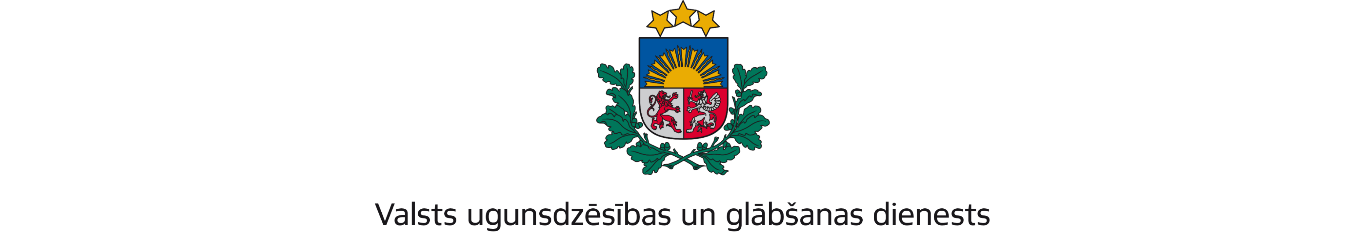 KURZEMES REĢIONA PĀRVALDEGanību iela 63/67, Liepāja, LV-3401; tālr.:63404475; e-pasts: kurzeme@vugd.gov.lv, www.vugd.gov.lvTalsiBiedrība “Talsu Futbols”(izdošanas vieta)(juridiskās personas nosaukums vai fiziskās personas vārds, uzvārds)31.05.2023.Reģistrācijas Nr.40008252036(datums)(juridiskās personas reģistrācijas numurs vai fiziskās personās kods)“Saullēkti”22, Mundigciems, Lībagu pagasts, Talsu novads, LV-3258(juridiskās vai fiziskās personas adrese)1.Apsekots:  Sabiles sporta centra telpas.(apsekoto būvju, ēku vai telpu nosaukums)2.Adrese: Ventspils iela 17B, Sabile, Talsu novads (turpmāk-Objekts).3.Īpašnieks (valdītājs): Talsu novada pašvaldība, Reģ.Nr.90009113532,(juridiskās personas nosaukums vai fiziskās personas vārds, uzvārds)Kareivju iela 7, Talsi, Talsu novads LV-3201.(juridiskās personas reģistrācijas numurs vai fiziskās personas kods; adrese)4.Iesniegtie dokumenti: Mārča Červoņikova iesniegums, Valsts ugunsdzēsībasun glābšanas dienesta Kurzemes reģiona pārvaldē reģistrēts 2023.gada30.maijā ar Nr. 22/12-1.4/375.5.Apsekoto būvju, ēku vai telpu raksturojums: Objekts ir aprīkots ar automātisko      ugunsgrēka atklāšanas un trauksmes signalizācijas sistēmu un automātiskougunsgrēka izziņošanas sistēmu. Objekts ir nodrošināts ar ugunsdzēsības aparātiem.6.Pārbaudes laikā konstatētie ugunsdrošības prasību pārkāpumi: Nav.7.Slēdziens: Atbilst ugunsdrošības prasībām.8.Atzinums izsniegts saskaņā ar: Ministru kabineta 2009.gada 1.septembranoteikumu Nr.981 „Bērnu nometņu organizēšanas un darbības kārtība”8.5.apakšpunkta prasībām.(normatīvais akts un punkts saskaņā ar kuru izdots atzinums)9.Atzinumu paredzēts iesniegt: Valsts izglītības satura centram.(iestādes vai institūcijas nosaukums, kur paredzēts iesniegt atzinumu)Valsts ugunsdzēsības un glābšanas dienesta Kurzemes reģiona pārvaldes priekšniekam, Ganību ielā 63/67, Liepājā, LV-3401.(amatpersonas amats un adrese)Valsts ugunsdzēsības un glābšanas dienesta Kurzemes reģiona pārvaldes Ugunsdrošības uzraudzības un civilās aizsardzības nodaļas inspektore*D. Legzdiņa(amatpersonas amats)(paraksts)(v. uzvārds)(juridiskās personas pārstāvja amats, vārds, uzvārds vai fiziskās personas vārds, uzvārds; vai atzīme par nosūtīšanu)(paraksts)